POMLADNO USTVARJANJE- TEHNIŠKI DANVENČEK IZ MARJETIC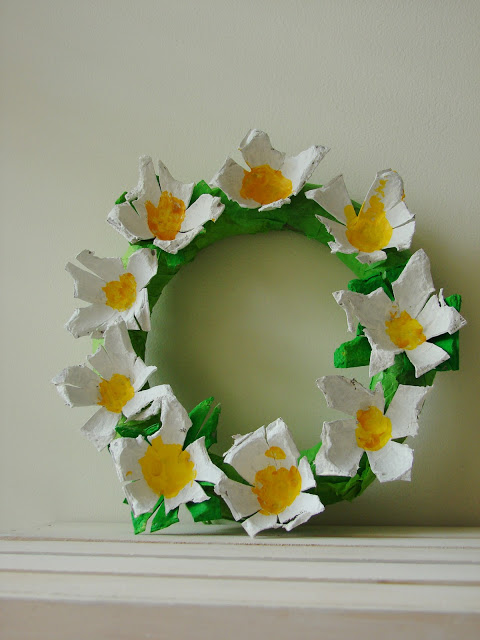 POTREBUJEMO:-KARTON ALI ČASOPISNI PAPIR, ČE IMATE DOMA, LAHKO TUDI VENČEK IZ STIROPORA-ŠKATLA ZA JAJCA-VODENE ALI TEMPERA BARVE-PAPIRNATE ROBČKE-ŠKARJE-LEPILO ( VROČE ALI NAVADNO)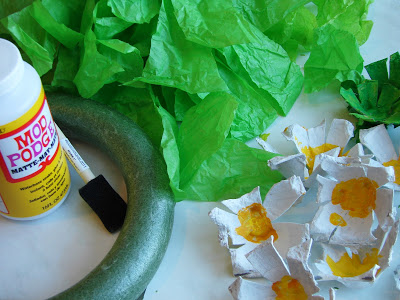 KORAKIZ JAJČNIH ŠKATEL IZREŽI CVETOVE  IN JIH BELO POBARVAJ. NAREDI TUDI NEKAJ LISTOV ZELENE BARVE.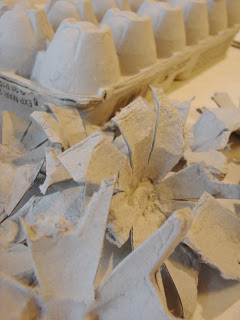 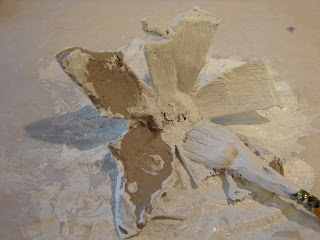 KORAK-NAJENOSTAVNEJŠA VARIANTA: na karton nariši velik krog, znotraj manjšega. Izreži okrog, nato še notranji krog, da dobite venček.  Pobarvaj z zeleno barvo.-več časopisnega papirja stisni skupaj in oblikuj v venček. Zlepi s selotejpom okrog in okrog. Nalepi tanke sloje papirnatih robčkov (lahko tudi z mekolom razredčenim z vodo, če ga slučajno imate doma) okrog venčka. Pobarvajte z zeleno barvo.Uporabite venček iz stiropora, ki ga pobarvate z zeleno tempero ali pa oblepite papirnate robčke okrog, ter pobarvajte z zeleno barvo.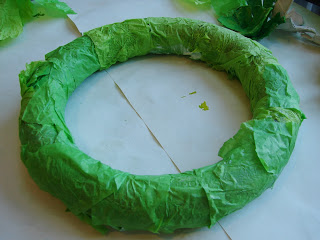 IZBERITE POSTOPEK, KI VAM NAJBOLJ USTREZA GLEDE NA MATERIAL, KI GA IMATE DOMAKORAKSREDINO CVETOV POBARVAJTE Z RUMENO BARVO. PRILEPITE JIH NA VENČEK IN OKRASITE SVOJ DOM.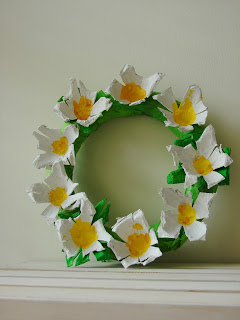 SREČNO!